«Наша задача – научиться разговаривать с каждым на его языке»   Статистики отмечают свой профессиональный праздник 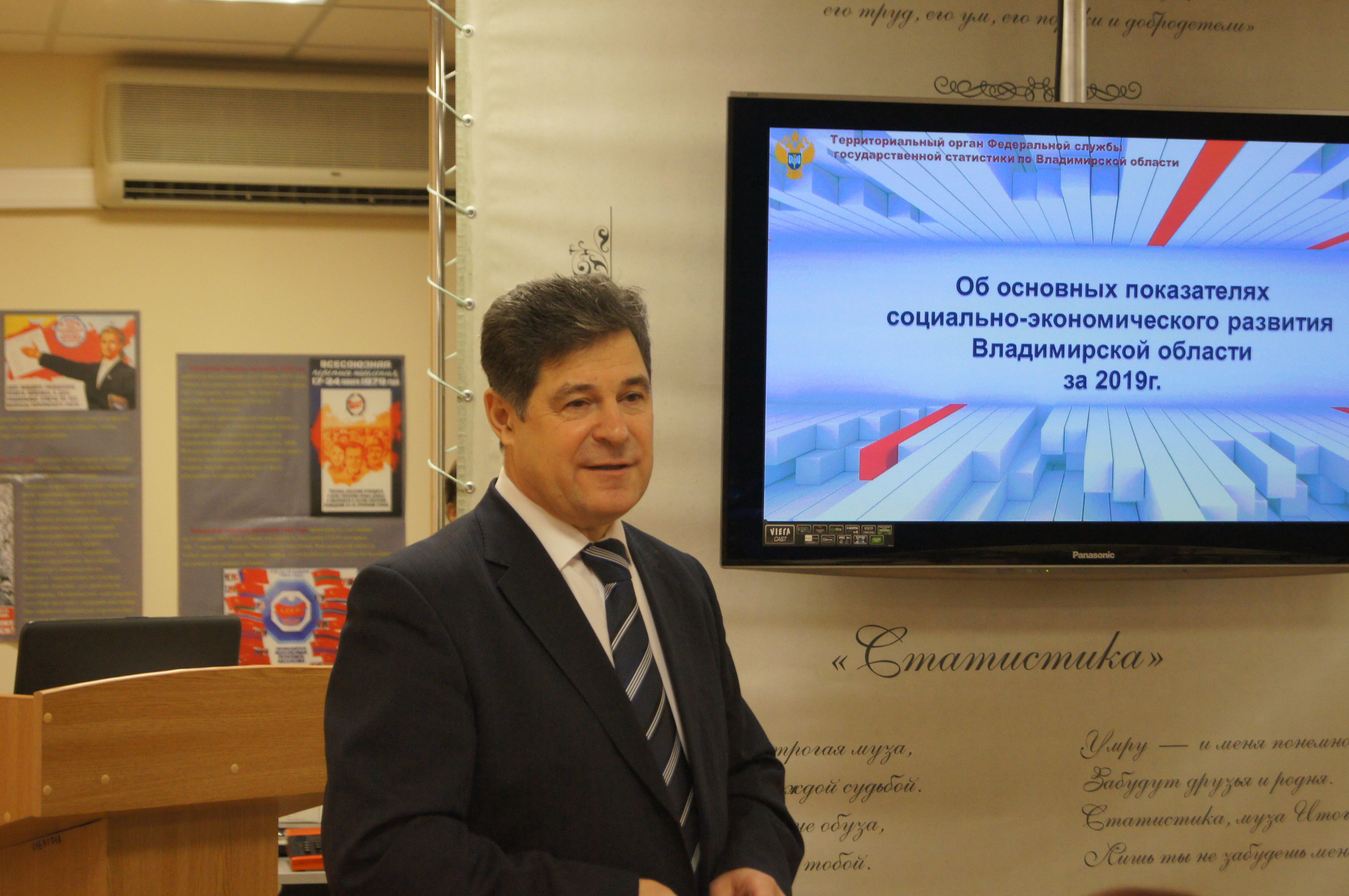 25 июня в России отмечается День работника статистики. Этот праздник был учрежден в 2014 году, а дата выбрана потому, что в этот день в 1811 году император Александр I учредил Министерство полиции, в которое, как самостоятельное подразделение, вошло и статистическое  отделение. Однако, в рамках полицейской структуры статистикам было тесно, и в январе 1835 года был издан указ императора о необходимости создания губернских статистических комитетов. Владимирский губернский статистический комитет был создан одним из первых в России - 15 апреля (28 по новому стилю) 1835 года. Так что в этом году у владимирской статистики еще и очередной юбилей - 185 лет!Менялась страна, менялась и статистика. И не надо думать, что с появлением новых технологий жизнь работника статистического ведомства становится проще. Да, современные средства связи и коммуникации в чем-то упрощают сбор данных. Например, в грядущей Всероссийской переписи населения переписчики будут иметь при себе планшеты, в которые смогут вводить сведения сразу на месте (что не отменяет бумажных переписных листов). Но и необходимость в статистических данных все время растет по мере усложнения экономики. Главный вызов для статистической службы – это    набирающая скорость  цифровизация всего и вся.  Но, по  мнению руководителя Росстата Павла Малкова,  никакой цифровой прорыв невозможен без хорошей статистики и хорошей аналитики. «Росстат сейчас стремительно меняется. Мы продвигаемся буквально по всем направлениям, начиная от новых подходов к сбору информации. Следом у нас идут уже большие данные, административные данные, использование потоковых данных напрямую от самих предприятий. Мы внедряем новые подходы к обработке информации, полностью перестраиваем архитектуру наших внутренних информационных систем.«Научиться разговаривать с каждым на его языке… Гражданам – простые понятные цифры. Экспертному сообществу – глубокую аналитику.  Ведомствам – их собственные показатели, их собственную аналитику, на понятном им, ведомствам, отраслевом языке.  Органам власти – общую информацию по стране», в этом   Павел Малков видит  ключевую  задачу  ведомства  на ближайшую перспективу.   Владимирская статистика:  за цифрами жизнь   В рамках Федерального плана  статистических работ  Владимирстат ежегодно выполняют около 1300 статистических работ с миллионами показателей, организуют переписи, сплошные и выборочные наблюдения. Данные Владимирстата используются и органами власти, например, для расчета мер поддержки бизнеса (что особенно актуально в нынешний коронавирусный кризис), и просто гражданами, которым статистика помогает быть в курсе ситуации, причем в режиме онлайн - Владимирстат активно развивает свои группы в соцсетях, и новости статистики становятся доступны каждому пользователю интернета.А еще статистика - это возможность получить интереснейшую информацию,  просто сравнив сведения о разных эпохах. За десятилетия работы Владимирстата им накоплена гигантская база данных обо всем - населении, экономике, зарплатах, ценах. Не зря говорят "Статистика знает все!" В честь Дня работника статистики мы решили посмотреть, что интересовало статистиков в далекие послевоенные годы. Ведь 24 июня мы вспомним еще одну значимую дату - 75 лет со дня первого Парада Победы.Горожан - больше, детей – меньшеЗа 50 лет население Владимирской области стало более городским.  Сделаем ретроспективу демографических событий.   При переписи 1959 года 57% жителей региона проживало в городах и 43% - в сельской местности, в 2010 году горожан было уже 78%, а селян - лишь 22%,  в 2019 году  - 78,2% и 21,8% соответственно.   Всегда интересна динамика общей численности населения.   В   1959 году  владимирцев    насчитывалось  1400 тысяч человек,   в 2010 году - 1444 тысячи человек, на 1 января 2020 года - 1358 тысяч. Рождаемость  в  эти годы также  снижалась:  с 24,3 человека на 1000 населения в 1950 году  до 9,2 в 2005 году,  в 2019г. –  8,1.  Смертность в начале 60-х годов прошлого века была 10,1 на 1000 населения, в 2005 году -  20,3, 2019 г.  - 15,6 человек.  Коэффициент  брачности  уменьшился.   В 1950 году  заключали брак  10 человек из 1000, в 2005 году – 7 из тысячи,  в наши дни -  6 (2019г.).    А  коэффициент  разводимости, наоборот, вырос.   В 1959 году   -  0,8, то есть  меньше одного развода на 1000 населения. В 2005 году -  уже  4  развода, в  2019 году - тоже 4.  Напомним, что депопуляция  населения области  началась в 1992 году  с рекордных 1654-х тысяч. С заводов ушли в торговлю…Советская экономика принципиально отличалась от современной, это можно увидеть, сравнив данные по занятости населения в различных отраслях.В 1945 году в промышленности и строительстве было занято 59% работающего населения, а в 2005 году - лишь 39%, в 2019г.  - 36%.  Зато в торговле и общественном питании в первый послевоенный год работало 6% занятых, а в 2005 году – уже  17%, в 2019 году - 20%.  Число работающих в здравоохранении, культуре, науке и образовании  выросло с 1945 по 2005 год с 12 до 16 процентов (в 2019г. - 15%).  Что интересно - увеличилось за этот период количество занятых в сельском и лесном хозяйстве  с 6% до 8%. Но урбанизация делает свое дело  в 2019 году  на этом поприще   трудилось 5%.А еще  значительно выросло число пенсионеров. В  1956 году их было 148 тысяч человек,  в 2018 году  - 462 тысячи и  это было  максимальные   значение.  В  2019 году  пенсионная реформа принесла свои   плоды:  численность пенсионеров   сократилась  до  456 тысяч.  ...и перешли с картошки на мясоМеню жителя Владимирской области за прошедшие десятилетия сильно изменилось.  Приводим  годовые цифры потребления одного владимирца (по данным выборочного наблюдения бюджетов домашних хозяйств).  С 1952 года  по 2005 год  жители области  стали есть намного меньше хлеба (потребление  в год  сократилось  со 174 кг до 112 кг, в 2019 г. – 103 кг), снижается и популярность  картофеля (со 167 кг до 79 кг, в 2019 г. – 57 кг).  Зато резко выросло потребление мяса и мясопродуктов (с 20 кг до 56 кг,  2019 г. – 103 кг);   молока и молочных продуктов   (со 123 кг до 231 кг,  2019г. -  299 кг);  яиц  (с 58 штук до 200 штук, 2019 г. – 268 штук). Изменились приоритеты и в производстве пищевой промышленности. В 2018 году   по сравнению с 1945 годом увеличился выпуск колбасы - в 155 раз,  хлеба - на 53%, кондитерских изделий - в 579 раз, макарон - в 538 раз, а пива -  более чем в два раза (данных о выпуске пива в 1945 году не сохранилось, а в сравнении с 1965 годом рост в 2 раза). Свежие данные о том, чем живет регион сейчас, можно   всегда найти на сайте Владимирстата.   Однако впереди   новые статистические откровения.  Сотрудники Владимирстата   в непрерывном режиме проводят  новые раунды выборочных социально-демографических наблюдений,  исследуют  ситуацию на рынке труда,  деятельность промышленных организаций,  бюджеты домохозяйств и т.д.  Много внимания уделяется и  подготовке новой Всероссийской переписи населения,   результаты которой  расскажут нам о нас  еще больше!Солдатова Наталья Михайловна,  специалист  Владимирстата по взаимодействию  со СМИтел. +7(4922) 773041, 773042 доб. 0402,моб. +7 9307408865  mailto:  P33_nsoldatova@gks.ru https://vladimirstat.gks.ruВладимирстат в социальных сетях: https://www.facebook.com/profile.php?id=100032943192933https://vk.com/public176417789 https://ok.ru/profile/592707677206https://www.instagram.com/vladimirstat33/?hl=ru_______________________________________________________________________________________________________При использовании материалов Территориального органа Федеральной службы государственной статистики по  Владимирской  области в официальных, учебных или научных документах, а также в средствах массовой информации ссылка на источник обязательна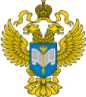 ТЕРРИТОРИАЛЬНЫЙ ОРГАН ФЕДЕРАЛЬНОЙ СЛУЖБЫ ГОСУДАРСТВЕННОЙ СТАТИСТИКИ ПО ВЛАДИМИРСКОЙ ОБЛАСТИТЕРРИТОРИАЛЬНЫЙ ОРГАН ФЕДЕРАЛЬНОЙ СЛУЖБЫ ГОСУДАРСТВЕННОЙ СТАТИСТИКИ ПО ВЛАДИМИРСКОЙ ОБЛАСТИ23  июня  2020 г.23  июня  2020 г.Пресс-релиз